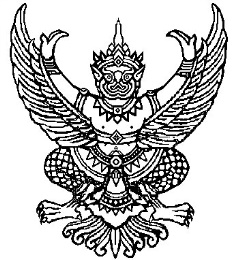 ที่ มท ๐๘๑0.6/ 	                                                 กรมส่งเสริมการปกครองท้องถิ่น                                                                                ถนนนครราชสีมา เขตดุสิต กทม. ๑๐๓๐๐					                 ตุลาคม  ๒๕65เรื่อง	การจัดสรรงบประมาณเงินอุดหนุนทั่วไป โครงการสนับสนุนการเสริมสร้างสวัสดิการทางสังคมให้แก่                 ผู้พิการหรือทุพพลภาพ ประจำปีงบประมาณ พ.ศ. ๒๕๖6 งวดที่ 1 จำนวน 3 เดือน (เดือนตุลาคม –                         เดือนธันวาคม 2565)เรียน	ผู้ว่าราชการจังหวัด ทุกจังหวัดอ้างถึง	หนังสือกรมส่งเสริมการปกครองท้องถิ่น ด่วนที่สุด ที่ มท 0810.6/ว 2130 ลงวันที่ 12 กรกฎาคม 2565สิ่งที่ส่งมาด้วย	งบหน้ารายละเอียดการจัดสรรงบประมาณเงินอุดหนุนทั่วไป โครงการสนับสนุนการเสริมสร้างสวัสดิการทางสังคมให้แก่ผู้พิการหรือทุพพลภาพ ประจำปีงบประมาณ พ.ศ. ๒๕๖6 งวดที่ 1 จำนวน 3 เดือน (เดือนตุลาคม – เดือนธันวาคม 2565)		           	จำนวน ๑ ชุด		ตามที่กรมส่งเสริมการปกครองท้องถิ่นได้ซักซ้อมแนวทางการตั้งงบประมาณรายจ่ายประจำปีงบประมาณ พ.ศ. 2566 เงินอุดหนุนทั่วไป เงินอุดหนุนสำหรับโครงการสนับสนุนการเสริมสร้างสวัสดิการ                ทางสังคมให้แก่ผู้พิการหรือทุพพลภาพ ความละเอียดตามอ้างถึง นั้น			กรมส่งเสริมการปกครองท้องถิ่นขอแจ้งการจัดสรรงบประมาณเงินอุดหนุนทั่วไป โครงการ                    สนับสนุนการเสริมสร้างสวัสดิการทางสังคมให้แก่ผู้พิการหรือทุพพลภาพ ประจำปีงบประมาณ พ.ศ. ๒๕๖6 งวดที่ 1 จำนวน 3 เดือน (เดือนตุลาคม – เดือนธันวาคม 2565) โดยกรมบัญชีกลางเป็นหน่วยงาน          ที่รับผิดชอบการจ่ายเงินเบี้ยความพิการแทนองค์กรปกครองส่วนท้องถิ่น จึงขอให้จังหวัดแจ้งการจัดสรรงบประมาณให้องค์กรปกครองส่วนท้องถิ่นดำเนินการในส่วนที่เกี่ยวข้องและกำชับให้จ่ายเงินเบี้ยความพิการ             โดยถือปฏิบัติตามระเบียบกระทรวงมหาดไทยว่าด้วยหลักเกณฑ์การจ่ายเงินเบี้ยความพิการให้คนพิการ          ขององค์กรปกครองส่วนท้องถิ่น พ.ศ. ๒๕๕๓ และที่แก้ไขเพิ่มเติม รวมถึงระเบียบกฎหมายที่เกี่ยวข้อง       อย่างเคร่งครัด รายละเอียดปรากฏตามสิ่งที่ส่งมาด้วย  		จึงเรียนมาเพื่อโปรดพิจารณา             ขอแสดงความนับถือ                   อธิบดีกรมส่งเสริมการปกครองท้องถิ่น